О внесении изменений в Закон Кировской области 
«О регулировании инвестиционной деятельности в Кировской области»Принят Законодательным Собранием Кировской областиСтатья 1Внести в Закон Кировской области от 02 июля 2010 года № 537-ЗО
«О регулировании инвестиционной деятельности в Кировской области» (Сборник основных нормативных правовых актов органов государственной власти Кировской области, 2010, № 4 (130), часть 2, ст. 4426; 2011, № 4 (136), ст. 4658; 2015, № 1 (157), ст. 5634; 2016, № 4 (166), ст. 6007) следующие изменения:1) в статье 3:а) в абзаце первом слова «Для целей» заменить словами «1. Для целей»;б) пункт 5 признать утратившим силу;в) пункт 6 изложить в следующей редакции: «6) инвестиционное соглашение – соглашение, заключаемое между Правительством Кировской области или от его имени уполномоченным 
им органом исполнительной власти Кировской области, муниципальными образованиями Кировской области, на территории которых реализуется 
или планируется к реализации приоритетный инвестиционный проект 
(в случае участия муниципальных образований в заключении инвестиционного соглашения), и частным инвестором, инвестиционный проект которого включен в перечень приоритетных инвестиционных проектов в порядке, установленном Правительством Кировской области, предусматривающее взаимные права и обязанности сторон, ответственность за неисполнение условий соглашения, целевые показатели реализации инвестиционного проекта, а также иные условия по соглашению сторон;»;г) пункт 17 изложить в следующей редакции:«17) частные инвесторы – индивидуальные предприниматели 
либо юридические лица, за исключением органов государственной власти области, органов местного самоуправления, государственных 
и муниципальных учреждений, унитарных предприятий, реализующие 
либо планирующие реализацию инвестиционного проекта на территории Кировской области;»;д) пункт 19 признать утратившим силу;е) пункт 26 изложить в следующей редакции:«26) преференции по налогообложению – предоставление частным инвесторам налоговых льгот, пониженных (дифференцированных) налоговых ставок, а также отсрочек, рассрочек, инвестиционного налогового кредита, инвестиционного налогового вычета по налогу на прибыль организаций в порядке и на условиях, установленных законодательством
о налогах и сборах;»;ж) дополнить пунктами 31, 32 следующего содержания:«31) специализированная организация по привлечению инвестиций
и работе с частными инвесторами – организация, уполномоченная Правительством Кировской области на осуществление деятельности, направленной на улучшение инвестиционного климата в Кировской области, привлечение инвестиций, работу с частными инвесторами и сопровождение инвестиционных проектов;32) приоритетный инвестиционный проект – реализуемый 
или планируемый к реализации на территории Кировской области инвестиционный проект, соответствующий требованиям, установленным настоящим Законом, и включенный в перечень приоритетных инвестиционных проектов.»;з) дополнить частью 2 следующего содержания:«2. Иные понятия, используемые в настоящем Законе, применяются 
в значениях, установленных законодательством Российской Федерации 
и законодательством Кировской области.»;2) в статье 7:а) часть 1 дополнить пунктами 7, 8 следующего содержания:«7) определения специализированной организации по привлечению инвестиций и работе с частными инвесторами;8) формирования и ведения реестра инвестиционных проектов частных инвесторов, получающих государственную поддержку, а также преференции по налогообложению, в порядке, установленном Правительством Кировской области.»;б) дополнить частью 7 следующего содержания:«7. Порядок взаимодействия органов исполнительной власти Кировской области со специализированной организацией по привлечению инвестиций и работе с частными инвесторами устанавливается Правительством Кировской области.»;3) в части 1 статьи 8:а) пункт 1 изложить в следующей редакции:«1) информационной и организационной поддержки инвестиционной деятельности частных инвесторов;»;б) пункт 5 изложить в следующей редакции:«5) предоставления частным инвесторам при реализации ими инвестиционных проектов государственной поддержки в формах, указанных в части 2 статьи 13 настоящего Закона;»;в) дополнить пунктами 7, 8, 9, 10 следующего содержания:«7) заключения соглашений о защите и поощрении капиталовложений в соответствии с Федеральным законом от 01 апреля 2020 года № 69-ФЗ 
«О защите и поощрении капиталовложений в Российской Федерации;8) предоставления государственных гарантий Кировской области
в порядке, установленном законодательством Кировской области;9)  предоставления залогового обеспечения, в порядке установленном законодательством Кировской области;10) установления размера арендной платы за пользование недвижимым имуществом, находящимся в государственной собственности Кировской области, и размера арендной платы за земельные участки, находящиеся в собственности Кировской области, и земельные участки, государственная собственность на которые не разграничена, в порядке, установленном Правительством Кировской области.»;4) статью 9 изложить в следующей редакции:«Статья 9. Информационная и организационная поддержки инвестиционной деятельности частных инвесторов1. Информационная и организационная поддержки инвестиционной деятельности частных инвесторов оказываются в целях организации привлечения финансовых ресурсов потенциальных частных инвесторов 
для реализации инвестиционных проектов на территории области.2. Информационная поддержка инвестиционной деятельности предусматривает:1) функционирование регионального инвестиционного портала с целью представления информации по вопросам инвестиционной 
и внешнеэкономической деятельности;2) размещение информации об организации выставок, презентаций 
и ярмарок инвестиционных проектов, реализуемых или планируемых 
к реализации на территории Кировской области;3) опубликование информационно-аналитических материалов 
об инвестиционном климате и инвестиционной деятельности в Кировской области; 4) предоставление иной информационной поддержки, предусмотренной федеральными законами и законами Кировской области.3. Организационная поддержка инвестиционной деятельности предусматривает:1) формирование и мониторинг областной базы данных 
по инвестиционным проектам частных инвесторов;2) формирование и мониторинг базы данных по свободным площадям, земельным участкам, находящимся на территории Кировской области, включая сопутствующую и (или) обеспечивающую производственную инфраструктуру, для реализации на них инвестиционных проектов частных инвесторов;3) сопровождение инвестиционных проектов частных инвесторов специализированной организацией по привлечению инвестиций и работе 
с частными инвесторами по принципу «одного окна»;4) организацию на территории области мероприятий в сфере инвестиционной деятельности, а также содействие участию частных инвесторов в российских и международных мероприятиях в сфере инвестиционной деятельности;5) содействие кадровому обеспечению частных инвесторов;6) предоставление иной организационной поддержки, предусмотренной федеральными законами и законами Кировской области.»;5) часть 1 статьи 10 изложить в следующей редакции:«1. Приоритетные направления инвестиционной деятельности определяются Стратегией социально-экономического развития Кировской области, а также иными документами стратегического планирования, принимаемыми Правительством Кировской области в соответствии
со Стратегией социально-экономического развития Кировской области.»;6) статью 11 изложить в следующей редакции:«Статья 11. Перечень приоритетных инвестиционных проектов 1. В перечень приоритетных инвестиционных проектов Кировской области включаются:1) инвестиционные проекты частных инвесторов:а) в рамках основных видов экономической деятельности, относящихся в соответствии с Общероссийским классификатором видов экономической деятельности к разделам А «Сельское, лесное хозяйство, охота, рыболовство и рыбоводство», C «Обрабатывающее производство», соответствующие 
в течение срока реализации инвестиционного проекта одному из следующих условий: объем капитальных вложений, направленных на создание новых объектов основных средств, составляет не менее 100 млн. рублей, количество вновь созданных постоянных рабочих мест – не менее 10; объем капитальных вложений, направленных на модернизацию, реконструкцию, достройку, дооборудование, техническое перевооружение объектов основных средств, составляет не менее 50 млн. рублей;б) в рамках основных видов экономической деятельности, относящихся в соответствии с Общероссийским классификатором видов экономической деятельности к разделам М «Деятельность профессиональная, научная 
и техническая», Q «Образование, деятельность в области здравоохранения 
и социальных услуг», R «Деятельность в области культуры, спорта, организации досуга и развлечений», с объемом капитальных вложений 
не менее 10 млн. рублей в течение срока реализации инвестиционного проекта;2) инвестиционные проекты, включенные в перечень приоритетных инвестиционных проектов в области освоения лесов в соответствии 
с постановлением Правительства Российской Федерации от 23 февраля 
2018 года № 190 «О приоритетных инвестиционных проектах в области освоения лесов и об изменении и признании утратившими силу некоторых актов Правительства Российской Федерации»;3) инвестиционные проекты, реализуемые в рамках соглашений 
о взаимодействии при создании (реконструкции) объектов социально-культурного и коммунально-бытового назначения и реализации масштабного инвестиционного проекта в соответствии с Законом Кировской области 
от 06 марта 2007 года № 51-ЗО «Об установлении критериев, которым должны соответствовать объекты социально-культурного и коммунально-бытового назначения, масштабные инвестиционные проекты, в целях предоставления земельных участков в аренду без проведения торгов»;4) инвестиционные проекты, реализуемые в рамках специального инвестиционного контракта в соответствии с Федеральным законом 
от 31 декабря 2014 года № 488-ФЗ «О промышленной политике в Российской Федерации»;5) инвестиционные проекты, реализуемые в рамках соглашения 
о защите и поощрении капиталовложений в соответствии с Федеральным законом от 01 апреля 2020 года № 69-ФЗ «О защите и поощрении капиталовложений в Российской Федерации».2. Инвестиционные проекты, указанные в пункте 1 части 1 настоящей статьи, включаются в перечень приоритетных инвестиционных проектов 
по результатам отбора, проводимого в порядке, установленном Правительством Кировской области.3. Частные инвесторы, инвестиционные проекты которых претендуют на включение в перечень приоритетных инвестиционных проектов, должны соответствовать следующим требованиям:1) частный инвестор зарегистрирован по адресу места нахождения 
на территории Кировской области либо состоит на налоговом учете 
в налоговом органе на территории Кировской области по месту нахождения своего обособленного структурного подразделения;2) частный инвестор не находится в процессе ликвидации 
или реорганизации, за исключением реорганизации в формах слияния, присоединения, преобразования, а также в отношении него не возбуждены процедуры, применяемые в деле о несостоятельности (банкротстве);3) на имущество частного инвестора не обращено взыскание в порядке, установленном законодательством Российской Федерации;4) отсутствие у частного инвестора задолженности по платежам 
в бюджеты бюджетной системы Российской Федерации по состоянию
на 1-е число месяца, предшествующего месяцу подачи заявки на включение инвестиционного проекта в перечень приоритетных инвестиционных проектов;5) размер среднемесячной заработной платы работников частного инвестора по состоянию на 1-е число месяца, предшествующего месяцу подачи заявки на включение инвестиционного проекта в перечень приоритетных инвестиционных проектов, не ниже двух минимальных размеров оплаты труда, установленных федеральным законом;6) отсутствие у частного инвестора просроченной задолженности 
по выплате заработной платы работникам частного инвестора по состоянию на 1-е число месяца, предшествующего месяцу подачи заявки на включение инвестиционного проекта в перечень приоритетных инвестиционных проектов.4. Порядок формирования перечня приоритетных инвестиционных проектов, в том числе включения и исключения проектов из него, осуществления мониторинга реализации приоритетных инвестиционных проектов, устанавливается Правительством Кировской области.5. Перечень приоритетных инвестиционных проектов Кировской области утверждается Правительством Кировской области.6. Основаниями для исключения инвестиционного проекта из перечня приоритетных инвестиционных проектов являются:1) отказ частного инвестора от заключения инвестиционного соглашения;2) незаключение инвестиционного соглашения в течение 30 дней 
со дня включения инвестиционного проекта в перечень приоритетных инвестиционных проектов;3) расторжение инвестиционного соглашения в случаях, указанных 
в части 3 статьи 12 настоящего Закона;4) прекращение действия инвестиционного соглашения по истечению срока, на который оно заключено.»;7) статью 12 изложить в следующей редакции:«Статья 12. Инвестиционные соглашения1. Инвестиционное соглашение заключается с частным инвестором, инвестиционный проект которого включен в перечень приоритетных инвестиционных проектов, на срок окупаемости приоритетного инвестиционного проекта.Порядок заключения, изменения и расторжения, мониторинга хода реализации инвестиционных соглашений, типовая форма инвестиционного соглашения, устанавливаются Правительством Кировской области.2. В инвестиционное соглашение включаются:1) обязательство частного инвестора на период действия инвестиционного соглашения соответствовать одновременно следующим требованиям:а) частный инвестор зарегистрирован по адресу места нахождения 
на территории Кировской области либо состоит на налоговом учете 
в налоговом органе на территории Кировской области по месту нахождения своего обособленного структурного подразделения;б) частный инвестор не находится в процессе ликвидации 
или реорганизации, за исключением реорганизации в формах слияния, присоединения, преобразования, а также в отношении него не возбуждены процедуры, применяемые в деле о несостоятельности (банкротстве);в) на имущество частного инвестора не обращено взыскание в порядке, установленном законодательством Российской Федерации;г) отсутствие у частного инвестора задолженности по платежам 
в бюджеты бюджетной системы Российской Федерации;д) размер средней заработной платы работников частного инвестора 
не ниже двух минимальных размеров оплаты труда, установленных федеральным законом;е) отсутствие у частного инвестора просроченной задолженности 
по выплате заработной платы работникам частного инвестора.2) обязательство частного инвестора по достижению значений следующих целевых показателей:а) объем инвестиций, осуществленных в результате реализации приоритетного инвестиционного проекта;б) объем капитальных вложений, осуществленных в результате реализации приоритетного инвестиционного проекта;в) производственная мощность создаваемых, и (или) модернизируемых, и (или) реконструированных объектов основных средств в результате реализации приоритетного инвестиционного проекта;г) экономическая, и (или) бюджетная, и (или) социальная эффективность реализации приоритетного инвестиционного проекта, целевые и фактические значения которой рассчитываются в соответствии
с методикой, определенной Правительством Кировской области;д) конкретный размер средней заработной платы работников частного инвестора в рамках реализации приоритетного инвестиционного проекта;е) для инвестиционных проектов, указанных в абзаце втором подпункта «а» пункта 1 части 1 статьи 11 настоящего Закона, включается,
в том числе целевой показатель по количеству вновь созданных постоянных рабочих мест в рамках реализации приоритетного инвестиционного проекта. 3) иные обязательства частного инвестора по соглашению сторон,
не указанные в настоящей части.3. Расторжение инвестиционных соглашений осуществляется 
в случаях:1) неисполнения частным инвестором обязательств, определенных инвестиционным соглашением в соответствии с настоящей статьей;2) по решению суда;3) по соглашению сторон инвестиционного соглашения.»;8) статью 13 изложить в следующей редакции:«Статья 13. Государственная поддержка частных инвесторов
при реализации инвестиционных проектов и формы её предоставления1. Государственная поддержка предоставляется частным инвесторам:1) инвестиционные проекты которых включены в перечень приоритетных инвестиционных проектов и с которыми заключено инвестиционное соглашение;2) инвестиционные проекты которых отобраны Правительством Кировской области в установленном им порядке, и включены в сводный перечень новых инвестиционных проектов в порядке, утвержденном Правительством Российской Федерации.2. При реализации инвестиционных проектов государственная поддержка частным инвесторам предоставляется за счет средств областного бюджета в формах:1) субсидий;2) грантов;3) создания (реконструкции) объектов транспортной, и (или) инженерной, и (или) энергетической, и (или)  коммунальной инфраструктуры.3. Государственная поддержка в формах, предусмотренных
частью 2 настоящей статьи, предоставляется частному инвестору в рамках одного инвестиционного проекта и одной государственной программы Кировской области.4. В случае невыполнения обязательств, определенных инвестиционным соглашением, частный инвестор утрачивает право
на применение мер государственной поддержки.В случае прекращения государственной поддержки по формам, предусмотренным пунктами 1 и 2 части 2 настоящей статьи, средства областного бюджета, предоставленные частному инвестору, подлежат возврату в областной бюджет в порядке и сроки, установленные Правительством Кировской области.»;9) статью 14 признать утратившей силу; 10) в статье 15:а) абзац первый части 1 изложить в следующей редакции:«1. Частным инвесторам, указанным в пункте 1 части 1 статьи 13 настоящего Закона, субсидии предоставляются в целях реализации инвестиционных проектов на возмещение затрат (части затрат):»;б) часть 2 изложить в следующей редакции:«2. Частным инвесторам, указанным в пункте 2 части 1 статьи 13 настоящего Закона, субсидия предоставляется в целях создания (реконструкции) объектов транспортной, и (или) инженерной, и (или) энергетической, и (или) коммунальной инфраструктуры, необходимых
для реализации инвестиционных проектов на территории Кировской области:на осуществление капитальных вложений в объекты капитального строительства, находящиеся в собственности юридический лиц
100 процентов акций (долей) которых принадлежат Кировской области,
и (или) на приобретение ими объектов недвижимого имущества
с последующим увеличением уставных капиталов таких юридический лиц
в соответствии с законодательством Российской Федерации;на возмещение фактически произведенных затрат на создание (реконструкцию) объектов, указанных в абзаце первом настоящей части.»;в) дополнить частью 3 следующего содержания:«3. Государственная поддержка в форме субсидий предоставляется частным инвесторам Правительством Кировской области в установленном им порядке.»;11) статью 16 признать утратившей силу;12) статью 17 изложить в следующей редакции:«Статья 17. Предоставление грантовГосударственная поддержка в форме гранта предоставляется частным инвесторам, указанным в пункте 1 части 1 статьи 13 настоящего Закона,
Правительством Кировской области в установленном им порядке.»; 13) статьи 18, 19, 20 признать утратившими силу;14) статью 21 изложить в следующей редакции:«Статья 21. Создание (реконструкция) объектов транспортной, и (или) инженерной, и (или) энергетической, и (или)  коммунальной инфраструктуры1. Государственная поддержка в форме создания объектов транспортной и (или) инженерной инфраструктуры предоставляется частным инвесторам – резидентам парковой зоны.2. Государственная поддержка в форме создания (реконструкции), объектов транспортной, и (или) инженерной, и (или) энергетической, и (или) коммунальной инфраструктуры, необходимых для реализации инвестиционных проектов на территории Кировской области, предоставляется частным инвесторам, указанным в пункте 2 части 1 статьи 13 настоящего Закона.3. Созданные (реконструированные), объекты транспортной, и (или) инженерной, и (или) энергетической, и (или) коммунальной инфраструктуры, подлежат оформлению в государственную собственность Кировской области.»;15) статью 22 признать утратившей силу.Статья 2Настоящий Закон вступает в силу по истечении десяти дней со дня его официального опубликования.г. Киров«___»_____________2021    года№______ ПРОЕКТ №_____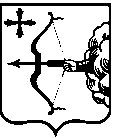 ЗАКОН
КИРОВСКОЙ ОБЛАСТИГубернаторКировской области                                                  И.В. Васильев